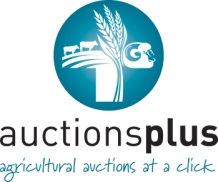 Get an edge by becoming an AuctionsPlus Accredited AssessorAuctionsPlus Cattle Assessor School, Mildura 19th – 20th April 2016Thank you for enrolling in the AuctionsPlus Cattle assessor school. Please find attached your pre-reading materials and the course details below.Course Description The AuctionsPlus Assessor School has been designed to teach participants how to objectively assess and market livestock, in this case cattle, utilising the skills of Level A1 Cattle Assessors as well as AuctionsPlus staff. The course focuses on ensuring that buyer confidence is paramount and assessors enhance their skills in:Practical, objective assessment of cattlePhoto and video promotionOperating Conditions and handling misdescription claimsNew market opportunitiesAfter completing the course, participants are required to complete a minimum of FOUR parallel assessments on a variety of stock categories and properties with a suitably experienced accredited assessor. Parallels completed prior to attending the school will be considered.Pre-reading This email also includes the AuctionsPlus Cattle Assessment Manual. Reviewing this prior to the course will allow you to get the most out of the two days. You will also receive a copy as part of your training materialsVenue The Mildura Club, 85-91 Deakin Avenue, Mildura.Start Time 7:30am, Tuesday 19th April 7:30am Wednesday 20th April, to conclude with lunch at 1pmAccommodation Participants will be responsible for arranging their own accommodation. Hotels located near the venue include: The Mercure Hotel Mildura, Quality Hotel Mildura Grand, Best Western Chaffey International Motor Inn, Commodore Motor Inn, Mildura Settlers, Quest Mildura, Central Hotel Mildura, Kar-Rama Motor Inn, Sandors Motor Inn, and Indulge Apartments Langtree Avenue.What to bring with youCalculatorPensSun protectionLaptop or iPad if available – part of the course will be entering some assessments onto the AuctionsPlus website. This may be done on your phone if a laptop is not available.Dress code Work attire, suitable shoes, and a hat. The course will include both classroom sessions and on-farm practical sessions. Please be prepared for all weather conditions.Lunch Lunch will be provided both days as well as morning/afternoon tea. If you have special dietary requirements, please contact us.Dinner The AuctionsPlus team invites you to join us for dinner on Tuesday evening, at a venue to be advised. Dinner will be at the participant’s cost.CPD Points12 CPD points will be available to NSW Licence holders. Please ensure you have access to your Licence Number to submit your request for CPD points upon arrival at the course.Producer & Agent WorkshopsAn Online Marketing Workshop will be held at:The Mildura Club, following the school, commencing at 5:30pm on Thursday 21st April.You are welcome to come along to the workshop, and if you are local please feel free to invite your clients along.If you require further course information, contact please contact Anna Adams on 0432 760 436 or aadams@auctionsplus.com.au Regards,Anna Adams